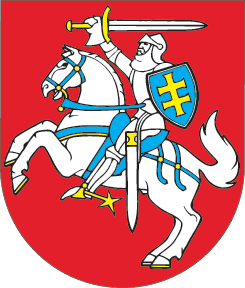 LIETUVOS RESPUBLIKOSLIGOS IR MOTINYSTĖS SOCIALINIO DRAUDIMO ĮSTATYMO NR. IX-110 16, 19 IR 241 STRAIPSNIŲ PAKEITIMOĮSTATYMAS2015 m. lapkričio 5 d. Nr. XII-1993Vilnius1 straipsnis. 16 straipsnio pakeitimasPakeisti 16 straipsnio 4 dalį ir ją išdėstyti taip:„4. Moteriai, turinčiai šio straipsnio 1 dalyje nurodytą ligos ir motinystės socialinio draudimo stažą arba atitinkančiai šio straipsnio 2 ar 3 dalyje nustatytus reikalavimus, kuriai pasibaigė darbo sutartis arba kuri buvo atleista iš tarnybos, motinystės pašalpa mokama šio įstatymo 17 straipsnyje nustatyta tvarka. Ši nuostata taip pat taikoma ir kitoms nėštumo ir gimdymo atostogoms, jeigu jos prasideda prieš tai gimusio vaiko auginimo iki 3 metų laikotarpiu.“2 straipsnis. 19 straipsnio pakeitimas1. Pakeisti 19 straipsnio 6 dalį ir ją išdėstyti taip:„6. Vienam iš tėvų (įtėvių) ar globėjui, įstatymų nustatyta tvarka išleistam vaiko priežiūros atostogų ir gaunančiam motinystės (tėvystės) pašalpą, kuriam pasibaigė darbo sutartis arba kuris buvo atleistas iš tarnybos, motinystės (tėvystės) pašalpa mokama šio įstatymo 20 ir 21 straipsniuose nustatyta tvarka. Ši nuostata taip pat taikoma skiriant motinystės (tėvystės) pašalpą, jeigu teisė ją gauti atsirado prieš tai gimusio ar įvaikinto vaiko auginimo iki 3 metų laikotarpiu.“2. Pakeisti 19 straipsnio 7 dalį ir ją išdėstyti taip:„7. Vienam iš tėvų (įtėvių) ar globėjui, turinčiam šio straipsnio 1 dalyje nurodytą ligos ir motinystės socialinio draudimo stažą arba atitinkančiam šio straipsnio 2 ar 3 dalyje nustatytus reikalavimus, kuriam pasibaigė darbo sutartis arba kuris buvo atleistas iš tarnybos ir dėl to negavo vaiko priežiūros atostogų, motinystės (tėvystės) pašalpa mokama šio įstatymo 20 ir 21 straipsniuose nustatyta tvarka. Ši nuostata taip pat taikoma skiriant motinystės (tėvystės) pašalpą, jeigu teisė ją gauti atsirado prieš tai gimusio ar įvaikinto vaiko auginimo iki 3 metų laikotarpiu.“3 straipsnis. 241 straipsnio pakeitimasPakeisti 241 straipsnio 1 dalį ir ją išdėstyti taip:„1. Šiame įstatyme numatytas pašalpas, išskyrus darbdavio mokamas ligos pašalpas už 2 pirmąsias kalendorines nedarbingumo dienas, skiria ir moka Valstybinio socialinio draudimo fondo valdybos prie Socialinės apsaugos ir darbo ministerijos teritoriniai skyriai ar Valstybinio socialinio draudimo fondo valdybos prie Socialinės apsaugos ir darbo ministerijos Karinių ir joms prilygintų struktūrų skyrius (toliau – Fondo valdybos teritoriniai skyriai), vadovaudamiesi šiuo įstatymu ir Vyriausybės tvirtinamais Ligos ir motinystės socialinio draudimo pašalpų nuostatais.“4 straipsnis. Įstatymo įsigaliojimas ir įgyvendinimas1. Šis įstatymas, išskyrus šio straipsnio 2 dalį, įsigalioja 2016 m. sausio 1 d. 2. Lietuvos Respublikos Vyriausybė ar jos įgaliota institucija iki 2015 m. gruodžio 31 d. priima šio įstatymo įgyvendinamuosius teisės aktus.Skelbiu šį Lietuvos Respublikos Seimo priimtą įstatymą.Respublikos Prezidentė	Dalia Grybauskaitė